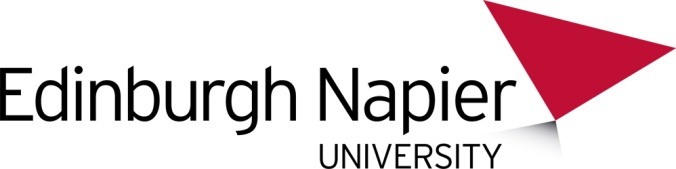 Application for Scottish Funding Council January 2018
Postgraduate Funded Places Personal DetailsDomicile Eligibility Care Leaver Financial ResourcesQuestionsIn order to make a final decision on your application we will give careful consideration to the information you provide in your answers to the following questions.  Please ensure your answers to the following questions are as full and detailed as possible.Terms and conditions  Please submit completed application form to sfc@napier.ac.uk or Postgraduate Admissions, Room 7.B.14, Sighthill Campus, Sighthill Court, Edinburgh, EH11 4BN by Friday 8th December 2017.Edinburgh Napier Reference Number: (this is located at the top of your offer email)Surname:First name(s):Date of birth:Course applied for (please tick) Please ensure you hold a conditional or unconditional offer for either the full time or part time route of this programme (this excludes distance learning courses) before submitting this SFC Funding application form.MSc Biotechnology for Environmental Sustainability MSc Medical Biotechnology MSc Pharmaceutical Science                              MSc Biomedical Science                              MSc Drug Design and Biomedical Science                         You must meet the Student Awards Agency for Scotland (SAAS) eligibility criteria as a Home (Scottish/EU) student.  This means you must be a UK or EU citizen and must have been ordinarily resident in Scotland, the EU (excluding England, Northern Ireland and Wales), EU overseas territories, elsewhere in the EEA or Switzerland for the three years immediately before the first day of the first academic year of your course to qualify for funding. Living in Scotland or EU (excluding England, Wales and Northern Ireland) totally or mainly for the purpose of receiving full-time education does not count as being ordinarily resident. We will not treat you as being ordinarily resident in Scotland if your main purpose in coming here has been to receive full-time education and that you would have otherwise been living elsewhere.Please tick as appropriate:Citizenship:                                    UK                          European Union   Current Domicile:                         UK                         European Union              How long have you been residence in Scotland/EU? __________________________Did you come to Scotland for the sole purpose of full-time education?                                                        YES                       NO                                             Have you spent time in care?YES                                                              NO    Will you receive any other funding to study this programme?YES                       NO                                             If yes, please provide details including the source and amount:_____________________________________________________________________________________________________________________________________________________________________________________________________________________________________________If no, please provide details on how your intend to pay for the programme:_____________________________________________________________________________________________________________________________________________________________________________________________________________________________________________Question 1.  Why are you applying for this course?Question 2.  Why are you applying for this funding?Question 3.  Please detail your academic and personal achievements. (Please note applicants who have previously received funding for a postgraduate programme, may still be considered eligible to receive funding) Funded places are only available to applicants who will be registered as a new postgraduate taught student on any of these courses at Edinburgh Napier University for entry in January 2018: MSc Biotechnology for Environmental Sustainability; MSc Medical Biotechnology; MSc Pharmaceutical Science; MSc Biomedical Science and MSc Drug Design and Biomedical ScienceBoth full time students and part time students are eligible - distance learning students are not eligible.  Applicants who will be registered as Postgraduate Research students are not eligible. All successful applicants will be required to fulfil any conditions of their offer, received an unconditional offer and have fully matriculated onto the programme by the final matriculation date at the very latest.  Failure to meet these requirements will result in loss of funding and your place being re-allocated.Requests to defer to the following academic year are not permitted - funding is permitted for the academic year 2017/18 year only.All sections of the application must be completed as instructed on the form. Incomplete applications will not be considered.  The selection process for these awards is competitive and we will take into consideration all the information submitted in your application, with particular emphasis on the answers to your questions.  In some instances we may ask you to provide additional documentary evidence to support your case. Applicants must have an offer of a place before the SFC application deadline date of Friday 8th December 2017 in order to be considered.Funded places are awarded for a specific programme of study as stated in the award communication.  Transfers to other degree courses are not permitted. Any applications submitted after the final deadline date will not be considered.The funded places are awarded for a set period of study as stated in the award communication and students will need to complete the course of study in the given timescales as per the academic regulations: http://staff.napier.ac.uk/services/sas/Regulations/Documents/Section%20C%20201617.pdf.  The exception to this is if students have been accepted for mitigated circumstances.  Funded students must be registered either full-time or part-time on campus course and must meet the eligibility criteria for a Home (Scottish/EU) student. Funded students who withdraw from their programme before completion will be required to repay the funding in line with the fee regulations as determined below:If a student up to week 4  - the student is not required to repay any tuition feesIf a student withdraws between weeks 4 and up to week 10, they are required to pay back 25% of their total course tuition feesIf a student withdraws between weeks 10 and up to end of week 4 after he start of trimester 2, they are required to pay back 50% of their total course tuition feesIf a student withdraws after week 4 of trimester 2, they are required to pay back 100% of their total course tuition feesOnly in exceptional circumstances will a student not be required to repay the funding and this will be assessed on an individual basis by the school.Award of funding is conditional upon the status for fee-paying purposes being correctly determined by the Admissions team. Only Scottish and EU domiciled students are eligible (this excludes applicants from England, Wales and Northern Ireland).  Funded students whose status is pending or has changed must notify the Admissions team immediately. After the deadline date has passed, all applications will be considered together by the selection committee and applications will receive notification if they have been successful within two weeks.Funded places cannot be awarded in conjunction with other scholarships, bursaries and discounts awarded by Edinburgh Napier University.  If your tuition fees are being covered elsewhere (excluding loans) we cannot consider your application.Funding is not available as a cash alternative. The funding is to cover tuition fees only.The decision of the selection committee is final.I have read the Terms and Conditions:    YES Applicant signature: ____________________________________________________________Print name: _________________________________________         Date: ___________________________*By providing an electronic signature you have agreed that all information above is correct and are giving your consent to the University holding, collecting and processing such data. This information is processed in accordance with the Data Protection Act 1998. 